          Civitas Academy Bulletin                       04/09/20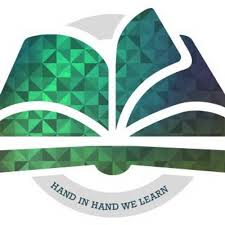 Update from Mr WiederIt has been a successful first week back for the children. We were pleased with over 98% of the many details planned for. There will be of course areas for development and things will be continuously reviewed through the term. We will need your continued support and understanding in order to continue to improve processes and I will be in regular contact with you as we update processes as a result of feedback from children, staff and families. Please find some action based upon feedback over the past two days:Arriving/ Departing Civitas AcademyPlease avoid parking on Great Knollys Street and use surrounding streets where possible. There should be one member of the family dropping off or collecting.Please walk towards school, on the opposite side of the road, cross over and join the end of the queue. Please do not walk towards the school on the school side as this is creating a bottle neck when families exit using the one way system out of school.When queuing, please remain socially distanced beyond the areas marked by the school. Be respectful to one another and please do not attempt to queue jump to be with friends.Please only queue to enter the school at the time designated for your arrival. Please use the one way system in place on Hodsoll Road and do not wait around unless you have another child to drop off. If waiting, you should wait on the opposite side of the road, socially distanced. You may use the park to stand in if you wish.You will need to line up again for each collection point if you have children in multiple year groups.Collection Times/ ProcedureWe have made some changes to the original process. These will take place from Monday 7th September. The collection windows will be:Reception will be collected at 3:15pm from the week beginning: 14th September.The procedure for collecting children in years 3-5 will remain the same as this week. At 3:15pm, we will open the gates for one parent to collect from a designated point on the playground for children in years 1 and 2. To enter the site, all adults must wear face masks and follow the one way system. If you need to speak to a member of staff about anything, you should call or email the school .Please see the attachment explaining this procedure. This will be the same arrangement for Reception children when they begin full time on the week beginning 14th September. The number on site at any one time will be controlled by the gate marshal. Please note the earliest, you should line up to collect children in Y1 and Y2 is 3:10pm. This procedure should support sibling collection and minimise the time waiting outside for parents if you arrive towards the end of the window for children in Y3,4 and 5. P.E. KitsWe are looking at returning all named P.E. kits from before lockdown next week. As P.E. begins next week and we are aware that some children may not have the full kit, we will be allowing children for next week only to wear suitable sports clothes on the day that they have P.E.Year GroupCollection Time3,4 and 52:50-3:051 and 23:15